Во исполнение приказа начальника Управления образования администрации МО ГО «Воркута» от №  «Об утверждении муниципального перечня олимпиад и (или) иных интеллектуальных, творческих и спортивных конкурсов, мероприятий, направленных на развитие интеллектуальных и спортивных способностей, способностей к занятиям физической культурой и спортом, интереса к научной (научно- исследовательской), творческой, физкультурно-спортивной деятельности, а также на пропаганду научных знаний, творческих и спортивных достижений, на 2018-2018 учебный год» ПРИКАЗЫВАЮ: 1. Утвердить школьный перечень олимпиад и иных интеллектуальных, творческих и спортивных конкурсов, мероприятий, направленных на развитие интеллектуальных и спортивных способностей, способностей к занятиям физической культурой и спортом, интереса к научной (научно- исследовательской), творческой, физкультурно-спортивной деятельности, а также на пропаганду научных знаний, творческих и спортивных достижений, на 2018-2019 учебный год (далее - Перечень).2.	Кудряшовой Т.В., заместителю директора по учебной работе, Газизулиной Л.Р,, заместителю директора по воспитательной работе::2.1. Обеспечить всестороннюю информационно-разъяснительную и организационную работу с участниками образовательных отношений с целью максимального охвата детей и молодежи в мероприятиях школьного Перечня в 2018-2019 учебном году.2.2. Обеспечить участие учащихся в мероприятиях школьного Перечня.2.3. Своевременно вносить информацию о достижениях учащихся в мероприятиях Перечня в ГИС «Электронное образование», модуль «Одаренные дети».3. Контроль за выполнением приказа оставляю за собой.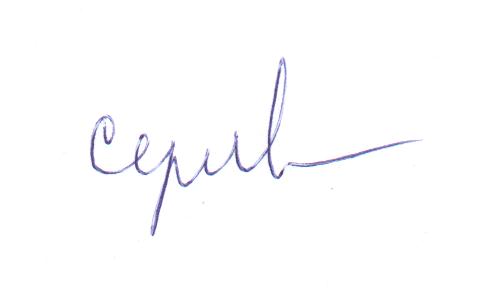 Директор									                        Г.А.Сергеева                                                                                                              УТВЕРЖДЕН                                                                                                                         приказом директора                                                                                                                         от 20.11.2018 № 542Школьный перечень олимпиад и иных интеллектуальных, творческих и спортивных конкурсов, мероприятий, направленных на развитие интеллектуальных и спортивных способностей, способностей к занятиям физической культурой и спортом, интереса к научной (научно- исследовательской), творческой, физкультурно-спортивной деятельности, а также на пропаганду научных знаний, творческих и спортивных достижений, на 2018-2019 учебный годМУНИЦИПАЛЬНОЕ ОБЩЕОБРАЗОВАТЕЛЬНОЕ УЧРЕЖДЕНИЕ «Средняя общеобразовательная школа № 23» г. ВОРКУТЫМУНИЦИПАЛЬНОЕ ОБЩЕОБРАЗОВАТЕЛЬНОЕ УЧРЕЖДЕНИЕ «Средняя общеобразовательная школа № 23» г. ВОРКУТЫМУНИЦИПАЛЬНОЕ ОБЩЕОБРАЗОВАТЕЛЬНОЕ УЧРЕЖДЕНИЕ «Средняя общеобразовательная школа № 23» г. ВОРКУТЫП Р И К А ЗП Р И К А ЗП Р И К А З20.11.2018№ 542Об утверждении перечня олимпиад и (или) иных интеллектуальных, творческих и спортивных конкурсов, мероприятий, направленных на развитие интеллектуальных и спортивных способностей, способностей к занятиям физической культурой и спортом, интереса к научной (научно- исследовательской), творческой, физкультурно-спортивной деятельности, а также на пропаганду научных знаний, творческих и спортивных достижений, на 2018-2019 учебный годОб утверждении перечня олимпиад и (или) иных интеллектуальных, творческих и спортивных конкурсов, мероприятий, направленных на развитие интеллектуальных и спортивных способностей, способностей к занятиям физической культурой и спортом, интереса к научной (научно- исследовательской), творческой, физкультурно-спортивной деятельности, а также на пропаганду научных знаний, творческих и спортивных достижений, на 2018-2019 учебный годОб утверждении перечня олимпиад и (или) иных интеллектуальных, творческих и спортивных конкурсов, мероприятий, направленных на развитие интеллектуальных и спортивных способностей, способностей к занятиям физической культурой и спортом, интереса к научной (научно- исследовательской), творческой, физкультурно-спортивной деятельности, а также на пропаганду научных знаний, творческих и спортивных достижений, на 2018-2019 учебный год	№ п/пНаименование мероприятияПолное наименование организации - организатора мероприятияВеб-сайтмероприятия124Направление «Искусство»Направление «Искусство»Направление «Искусство»1Школьный этап Всероссийского конкурса юных чтецов «Живая классика»МОУ «СОШ №23» г. Воркуты3Школьный конкурс чтецов «О тебе, любимый город»МОУ «СОШ №23» г. Воркуты4Конкурс лепбуков «Я в этом городе живу и этот город знаю»МОУ «СОШ №23» г. Воркуты5Конкурс видеороликов «Этот город самый лучший город на земле!»МОУ «СОШ №23» г. Воркуты6Конкурс эссе «Если бы я был мэром Воркуты»МОУ «СОШ №23» г. Воркуты7Конкурс на лучший поздравительныйплакат ко дню города«С днём рождения,Воркута!»МОУ «СОШ №23» г. Воркуты8Конкурс фотографий с кратким описанием «Мой любимый уголок в городе»МОУ «СОШ №23» г. Воркутыhttps://vk.com/novosti_mou_sosh239Концерт «Поем на английском»МОУ «СОШ №23» г. Воркуты10Конкурс авторских стихов о веснеМОУ «СОШ №23» г. Воркутыhttps://vk.com/novosti_mou_sosh2311Конкурс чтецов, посвященный Победе в ВОВМОУ «СОШ №23» г. Воркуты12Конкурс-выставка «Вторая жизнь ненужным вещам»МОУ «СОШ №23» г. Воркуты13Конкурс новогодних поздравительных открыток на приз Деда МорозаМОУ «СОШ №23» г. Воркутыhttps://vk.com/novosti_mou_sosh2314Конкурс новогодних авторских стихотворений на приз Деда МорозаМОУ «СОШ №23» г. Воркутыhttps://vk.com/novosti_mou_sosh2315Конкурс новогодних поделок «Снеговик» на приз Деда МорозаМОУ «СОШ №23» г. Воркуты16Конкурс рисунков «Портрет мамы»МОУ «СОШ №23» г. Воркутыhttps://vk.com/novosti_mou_sosh2317Конкурс рисунков «У войны не женское лицо»МОУ «СОШ №23» г. Воркутыhttps://vk.com/novosti_mou_sosh2318Конкурс мотиваторов «Готовься с ОГЭ/ЕГЭ»МОУ «СОШ №23» г. Воркутыhttps://vk.com/novosti_mou_sosh23Направление «Спорт»Направление «Спорт»Направление «Спорт»Направление «Спорт»19Школьные соревнования по мини-футболуМОУ «СОШ №23» г. Воркуты20Школьные соревнования по волейболуМОУ «СОШ №23» г. Воркуты21Школьные соревнования по баскетболуМОУ «СОШ №23» г. Воркуты22Школьные соревнования по пионерболуМОУ «СОШ №23» г. Воркуты23Школьные соревнования по прыжкам в высотуМОУ «СОШ №23» г. Воркуты24Школьный турнир по настольному теннисуМОУ «СОШ №23» г. Воркуты25Школьный турнир по шашкам и шахматамМОУ «СОШ №23» г. Воркуты26Школьные соревнования по стрельбеМОУ «СОШ №23» г. Воркуты27Школьные соревнования «Удаль молодецкая»МОУ «СОШ №23» г. Воркуты28Школьные соревнования «Взятие снежного городка»МОУ «СОШ №23» г. Воркуты29Школьные соревнования «Военная тропа»МОУ «СОШ №23» г. Воркуты30Школьные соревнования «Удаль молодецкая»МОУ «СОШ №23» г. Воркуты31Школьные соревнования «Папа, мама, я – спортивная семья» на приз Деда МорозаМОУ «СОШ №23» г. Воркуты32Конкурс быстрого печатанияМОУ «СОШ №23» г. ВоркутыНаправление «Наука»Направление «Наука»Направление «Наука»Направление «Наука»33Школьный этап Всероссийской олимпиады школьников по предметамМОУ «СОШ №23» г. Воркуты34Научно-практическая конференция «Юный исследователь»МОУ «СОШ №23» г. Воркуты35Физико-математическая регатаМОУ «СОШ №23» г. Воркуты36Школьный этап Межрегионального творческого конкурса для старшеклассников «Российская школа фармацевтов»МОУ «СОШ №23» г. Воркутыhttp://pharm-school.ru 37Школьный этап Межрегионального химического турнираМОУ «СОШ №23» г. Воркуты38Школьный этап Всероссийского конкурса «Лучший урок письма»МОУ «СОШ №23» г. Воркуты39Конкурс «Лучший счетовод»МОУ «СОШ №23» г. Воркуты40Урок-конференция «О вреде курения»МОУ «СОШ №23» г. Воркуты41Познавательная игра «Знатоки средневековья»МОУ «СОШ №23» г. Воркуты42Тотальный диктантМОУ «СОШ №23» г. Воркуты43Дистанционная onlain-викторина «Помним! Гордимся!»МОУ «СОШ №23» г. Воркуты